Objednávka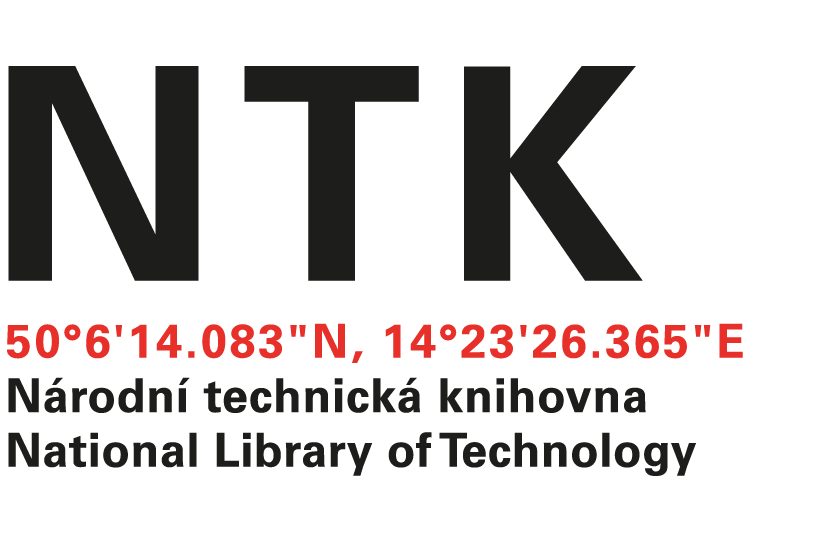 č. 410/07/2020Dobrý den, na základě Vámi zaslané nabídky ze dne 16. 11. 2020 u Vás objednáváme předplatné databáze Ulrichsweb na období od 1. 1. 2021 - 31. 12. 2021 v hodnotě 115 042,06 Kč vč. DPH. S pozdravemXXXXXXXXXXXXXXXXOddělení tvorby fondůObjednatel:Dodavatel:Národní technická knihovnaAlbertina icome Praha s.r.o.Technická 6/2710Štěpánská 612/6160 80 Praha 6 - DejvicePraha 1IČ: 61387142110 00DIČ: CZ61387142IČ: 49612158, DIČ: CZ49612158